Проект в младшей группе "Елочка - красавица"В младшем дошкольном возрасте ребенок начинает познавать и открывать для себя все многообразие окружающего его мира, он только учится замечать красоту природы и видеть, насколько разнообразны и многочисленны ее обитатели. Именно в этом возрасте ребенок начинает знакомиться с растительным миром, у него формируются первые представления о деревьях, и, несомненно, одним из самых ярких представителей является ёлка.Ёлочка для ребенка не просто дерево, но еще и главный атрибут новогоднего праздника.  Важное место в данном проекте занимает изучение и сохранение традиций празднования Нового года, что помогает удовлетворить познавательный интерес детей к этому празднику.В рамках проекта дети получили знания о том, что такое Новый год, как его празднуют, а также познакомились с новогодними атрибутами и персонажами: Новогодней елочкой, подарками, Снегурочкой и Дедом Морозом. Воспитатель: Клюшкина О.В.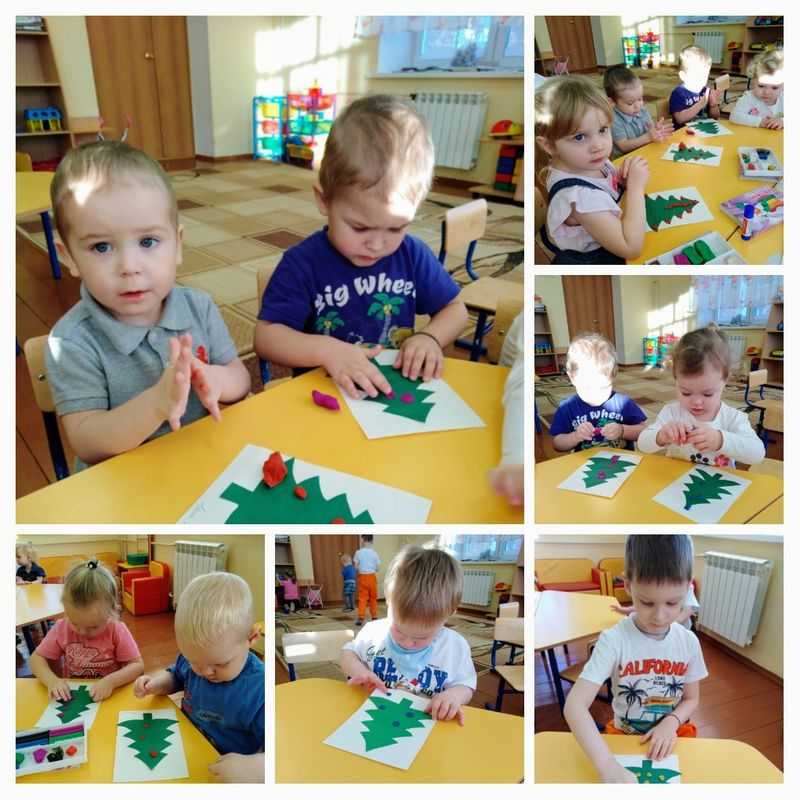 